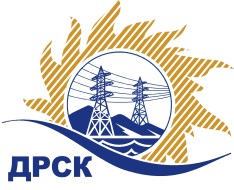 Акционерное Общество«Дальневосточная распределительная сетевая  компания»Протокол заседания Закупочной комиссии по вскрытию поступивших конвертовг. БлаговещенскСпособ и предмет закупки: Открытый запрос предложений на право заключения договора  «Оборудование для спортивного зала» (Лот № 1281.1).  ПРИСУТСТВОВАЛИ:  члены  постоянно действующей Закупочной комиссии 1 уровня АО «ДРСК» Информация о результатах вскрытия конвертов:В адрес Организатора закупки поступило 2 (две) Заявки  на участие в закупке, конверты с которыми были размещены в электронном виде на Единой электронной торговой площадки на Интернет-сайте https://rushydro.roseltorg.ru.Вскрытие конвертов было осуществлено в электронном сейфе Организатора закупки на Торговой площадке по адресу: https://rushydro.roseltorg.ru» автоматически.Дата и время начала процедуры вскрытия конвертов с заявками участников: 15:00 (время амурское) 15.10.2018 г. Место проведения процедуры вскрытия конвертов с заявками участников: Электронная торговая площадка по адресу: https://rushydro.roseltorg.ru».В конвертах обнаружены заявки следующих участников:Секретарь комиссии 1 уровня АО «ДРСК»	М.Г. ЕлисееваИсп. Т.В. Коротаева(4162) 397-205№ 655/МКС-В«15» октября 2018№ п/пПорядковый номер заявкиДата и время внесения изменений в заявкуНаименование участникаСтоимость заявки1109.10.18 12:09ООО  «ДЖОРЭКС-ДВ» 
ИНН/КПП2723061560/272201001 ОГРН 10427002137642 670 111.46 руб. без учета НДС3 150 731.52 руб. с учетом НДС2210.10.18 05:09ООО «Технология спорта» 
ИНН/КПП 2724129404/272201001 
ОГРН 10927240025462 700 000.00 руб. без учета НДС3 186 000.00 руб. с учетом НДС